Yreka Ridge Fuel BreakNotable Questions Asked at the 2/16/23 Pre-Bid TourThe deadline for project completion has been extended from December 2023 to the third week of February 2024.The machine work on slopes will be dependent on equipment type and capabilities and soil damage observed.  Please see the slope map of the project below. Opening a road on the top of the ridge for access to equipment/refueling is OKThere WILL be access to the ridge from the bottom of the ridge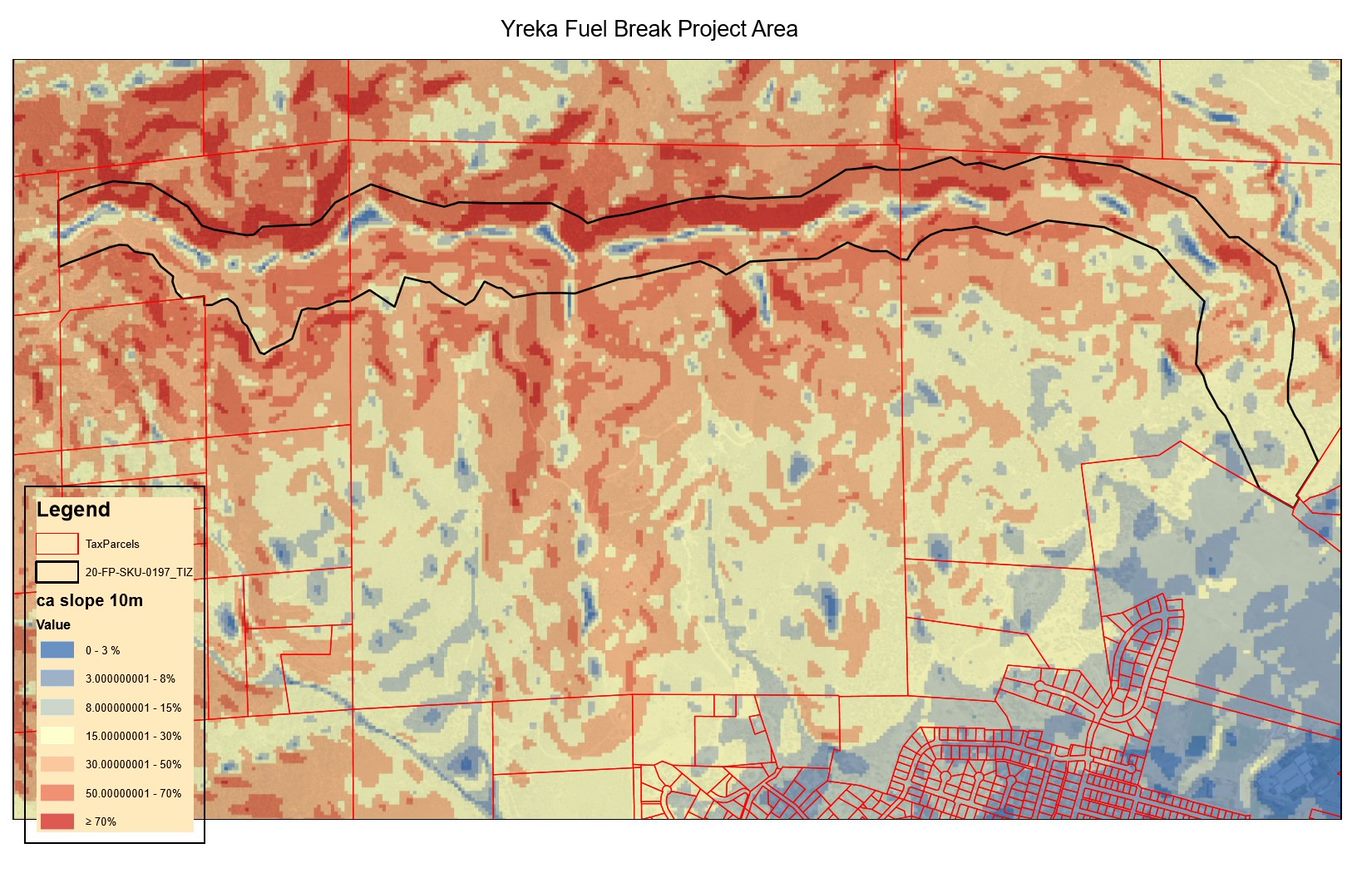 